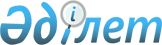 Об утверждении регламента государственной услуги "Комиссия по гарантированию микрокредитов"
					
			Утративший силу
			
			
		
					Постановление акимата Северо-Казахстанской области от 18 ноября 2019 года № 299. Зарегистрировано Департаментом юстиции Северо-Казахстанской области 20 ноября 2019 года № 5663. Утратило силу постановлением акимата Северо-Казахстанской области от 12 февраля 2020 года № 30
      Сноска. Утратило силу постановлением акимата Северо-Казахстанской области от 12.02.2020 № 30 (вводится в действие по истечении десяти календарных дней после дня его первого официального опубликования).
      В соответствии с пунктом 2 статьи 27 Закона Республики Казахстан от 23 января 2001 года "О местном государственном управлении самоуправлении в Республике Казахстан", с пунктом 3 статьи 16 Закона Республики Казахстан от 15 апреля 2013 года "О государственных услугах" акимат Северо-Казахстанской области ПОСТАНОВЛЯЕТ:
      1. Утвердить прилагаемый регламент государственной услуги "Комиссия по гарантированию микрокредитов".
      2. Коммунальному государственному учреждению "Управление сельского хозяйства акимата Северо-Казахстанской области" в установленном законодательством Республики Казахстан порядке обеспечить:
      1) государственную регистрацию настоящего постановления в Республиканском государственном учреждении "Департамент юстиции Северо-Казахстанской области Министерства юстиции Республики Казахстан";
      2) размещение настоящего постановления на Интернет-ресурсе акимата Северо-Казахстанской области после его официального опубликования.
      3. Контроль за исполнением настоящего постановления возложить на заместителя акима Северо-Казахстанской области по курируемым вопросам.
      4. Настоящее постановление вводится в действие по истечении десяти календарных дней после дня его первого официального опубликования. Регламент государственной услуги "Комиссия по гарантированию микрокредитов" 1. Общие положения
      1. Регламент государственной услуги "Комиссия по гарантированию микрокредитов" (далее – регламент) разработан в соответствии со стандартом государственной услуги "Комиссия по гарантированию микрокредитов" (далее – стандарт), утвержденным приказом исполняющего обязанности Министра сельского хозяйства Республики Казахстан от 27 августа 2019 года № 319 "Об утверждении стандартов государственных услуг "Субсидирование операционных расходов микрофинансовых организаций" и "Комиссия по гарантированию микрокредитов" (зарегистрирован в Реестре государственной регистрации нормативных правовых актов под № 19338).
      Государственная услуга "Комиссия по гарантированию микрокредитов" (далее – государственная услуга) оказывается местным исполнительным органом области (коммунальным государственным учреждением "Управление сельского хозяйства акимата Северо-Казахстанской области") (далее – услугодатель).
      Прием заявок и выдача результатов оказания государственной услуги осуществляются через веб-портал "электронного правительства" www.egov.kz (далее-портал).
      2. Форма оказания государственной услуги: электронная. 
      3. Результат оказания государственной услуги – уведомление о перечислении комиссии либо мотивированный отказ в предоставлении государственной услуги в случаях и по основаниям, предусмотренным пунктом 7 настоящего регламента.
      4. Государственная услуга оказывается бесплатно юридическим лицам (далее – услугополучатель).
      5. Форма предоставления результата оказания государственной услуги: электронная.
      Услугополучателю направляется уведомление о результате оказания государственной услуги в форме электронного документа, подписанного электронной цифровой подписью (далее - ЭЦП) услугодателя, согласно приложениям 1 и 2 к стандарту. Уведомление направляется на адрес электронной почты, указанный услугополучателем при регистрации в информационной системе субсидирования, также в "личный кабинет" информационной системы субсидирования.
      График работы портала – круглосуточно, за исключением технических перерывов, связанных с проведением ремонтных работ (при обращении услугополучателя после окончания рабочего времени, в выходные и праздничные дни в соответствии с трудовым законодательством Республики Казахстан, прием заявок и выдача результатов оказания государственной услуги осуществляется следующим рабочим днем). 2. Описание порядка действий структурных подразделений (работников) услугодателя в процессе оказания государственной услуги
      6. Услугополучатель посредствам портала представляет в информационную систему субсидирования заявку на получение комиссии в форме электронного документа, удостоверенного ЭЦП услугополучателя, согласно приложению 3 к настоящему стандарту государственной услуги.
      Подтверждением принятия заявки является соответствующий статус в "личном кабинете" услугополучателя в информационной системе субсидирования о принятии запроса для оказания государственной услуги.
      7. Отказ в оказании государственной услуги осуществляется в соответствии с пунктом 2 статьи 19-1 Закона Республики Казахстан от 15 апреля 2013 года "О государственных услугах".
      8. Содержание каждой процедуры (действия), входящей в состав процесса оказания государственной услуги, длительность его выполнения:
      1) специалист услугодателя подтверждает принятие заявки на получение комиссии путем подписания с использованием ЭЦП, либо отказывает в предоставлении государственной услуги в случаях и по основаниям, предусмотренным пунктом 7 настоящего регламента – 1 (один) рабочий день;
      2) ответственный исполнитель услугодателя в соответствии с планом финансирования формирует платежные поручения на выплату субсидий. Услугополучателю направляется уведомление о результате оказания государственной услуги на адрес электронной почты, указанный при регистрации, также в "личный кабинет" информационной системы субсидирования– 2 (два) рабочих дня.
      9. Результат процедуры (действия) по оказанию государственной услуги, который служит основанием для начала выполнения следующей процедуры (действия):
      1) специалист услугодателя принимает заявку;
      2) ответственный исполнитель услугодателя формирует платежные поручения на выплату субсидий. 3. Описание порядка взаимодействия структурных подразделений (работников) услугодателя в процессе оказания государственной услуги
      10. Перечень структурных подразделений (сотрудников) услугодателя, которые участвуют в процессе оказания государственной услуги:
      1) специалист услугодателя;
      2) ответственный исполнитель услугодателя.
      11. Описание последовательности процедур (действий) между структурными подразделениями (работниками) с указанием длительности каждой процедуры (действия):
      1) специалист услугодателя подтверждает принятие заявки на получение комиссии путем подписания с использованием ЭЦП, либо отказывает в предоставлении государственной услуги в случаях и по основаниям, предусмотренным пунктом 7 настоящего регламента – 1 (один) рабочий день;
      2) ответственный исполнитель услугодателя в соответствии с планом финансирования формирует платежные поручения на выплату субсидий. Услугополучателю направляется уведомление о результате оказания государственной услуги на адрес электронной почты, указанный при регистрации, также в "личный кабинет" информационной системы субсидирования– 2 (два) рабочих дня. 4. Описание порядка взаимодействия с Государственной корпорацией "Правительство для граждан" и (или) иными услугодателями, а также порядка использования информационных систем в процессе оказания государственной услуги.
      12. Описание порядка обращения и последовательности процедур (действий) услугодателя и услугополучателя при оказании государственной услуги через портал: 
      1) услугополучатель осуществляет регистрацию (авторизацию) на портале с помощью ЭЦП;
      2) выбор услугополучателем электронной государственной услуги, заполнение полей электронного запроса и прикрепление пакета документов (при наличии прилагаются электронные копии подтверждающих документов);
      3) удостоверение электронного запроса для оказания электронной государственной услуги посредством ЭЦП услугополучателя;
      4) обработка (проверка, регистрация) электронного запроса услугодателем;
      5) получение услугополучателем уведомления о статусе электронного запроса и сроке оказания государственной услуги в истории получения государственных услуг личного кабинета услугополучателя; 
      6) услугодатель осуществляет процедуры (действия) в соответствии с описанием порядка взаимодействия структурных подразделений (работников) услугодателя в процессе оказания государственной услуги и направляет в "личный кабинет" услугополучателя результат оказания государственной услуги в форме электронного документа, подписанного ЭЦП;
      7) получение услугополучателем результата государственной услуги в истории получения государственных услуг личного кабинета услугополучателя.
      Подробное описание порядка обращения и последовательности процедур (действий) услугодателя и услугополучателя при оказании государственной услуги через портал отражается в справочнике бизнес-процессов оказания государственной услуги согласно приложению к настоящему регламенту. 5. Иные требования с учетом особенностей оказания государственной услуги, в том числе оказываемой в электронной форме
      13. Адреса мест оказания государственной услуги размещены на:
      1) интернет-ресурсе соответствующего услугодателя; 
      2) интернет-ресурсе Министерства сельского хозяйства Республики Казахстан: www.moa.gov.kz, в подразделе "Адреса мест оказания государственной услуги" раздела "Государственные услуги".
      14. Услугополучатель имеет возможность получения информации о порядке и статусе оказания государственной услуги в режиме удаленного доступа, посредством Единого контакт-центра.
      15. Контактные телефоны справочных служб по вопросам оказания государственной услуги указаны на портале. Единый контакт-центр: 1414. Справочник бизнес - процессов оказания государственной услуги "Комиссия по гарантированию микрокредитов" через портал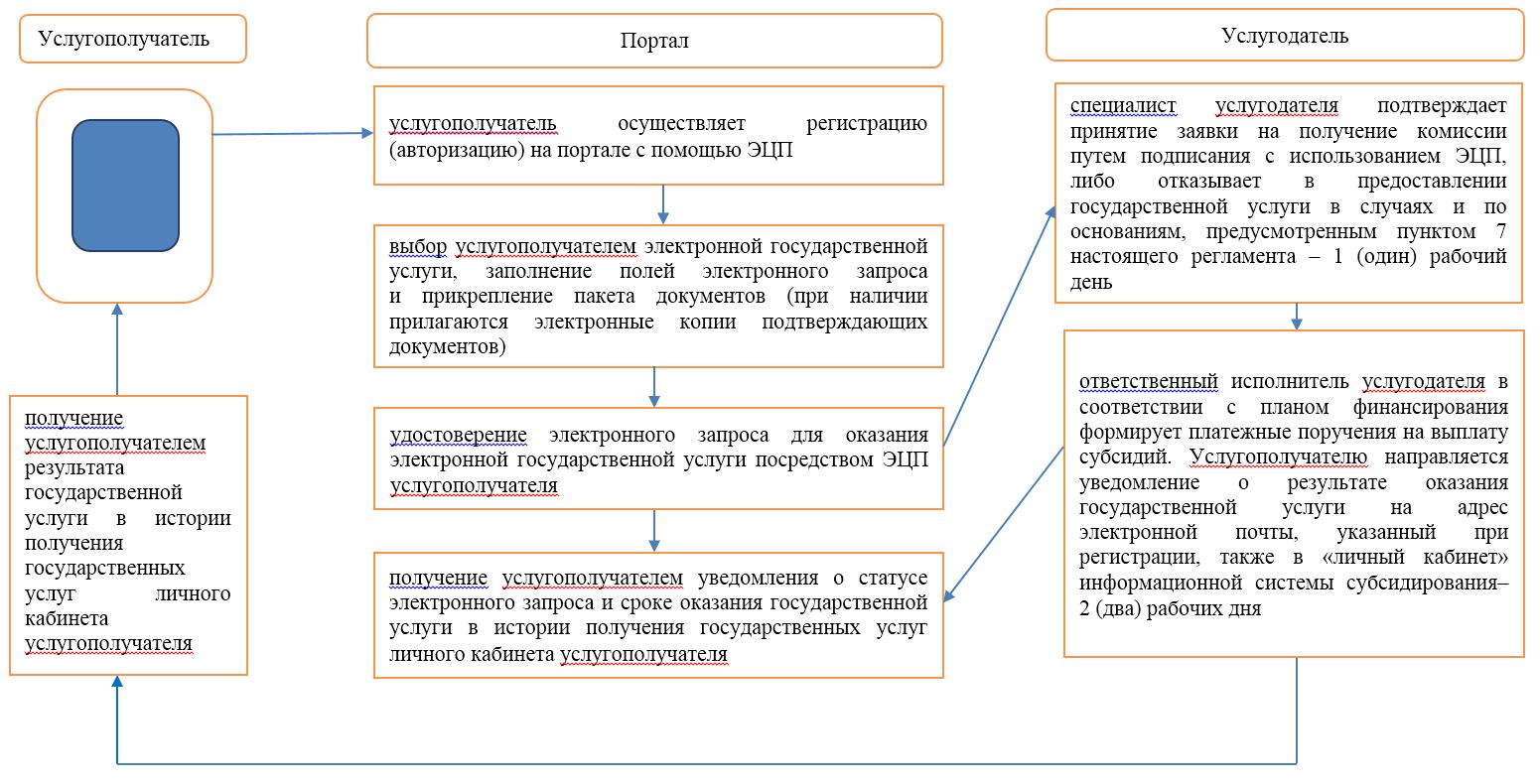 
      Условные обозначения: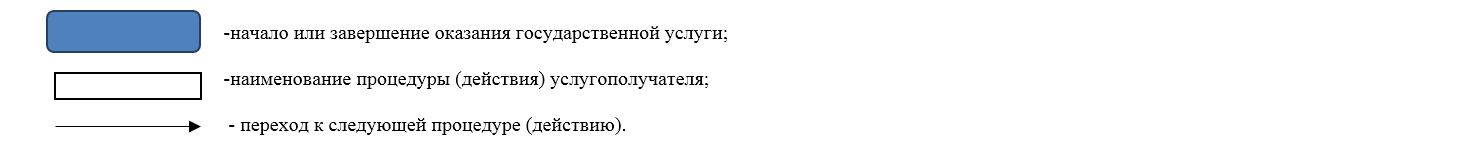 
					© 2012. РГП на ПХВ «Институт законодательства и правовой информации Республики Казахстан» Министерства юстиции Республики Казахстан
				
      аким области 

К. Аксакалов
Утвержден постановлением акимата Северо-Казахстанской области от "___" _________ 2019 года № ___Приложение к регламенту государственной услуги "Комиссия по гарантированию микрокредитов"